Cette deuxième partie, orale, d’évaluation de l’EP1 doit vous permettre au candidat de valoriser son expérience au regard des deux compétences mentionnées ci-dessous. Il s’agit d’un court entretien, qui a lieu au cours de la dernière année de formation, dans l’établissement ou en entreprise (lors d’une période de formation). Le candidat se présente muni de supports professionnels collectés au cours de sa formation et sélectionnés avec l’aide des enseignants/formateurs et/ou du tuteur entreprise/maître d’apprentissage. Exemples de supports collectés : fiche technique, fiche de stock, bon de commande et de réception, support de vente, support numérique relatif à une entreprise ou un produit, étiquette de produits marqueurs, protocoles, document technique d’un fournisseur, etc.L’entretien se déroule de la manière suivante :1ère phase : le candidat rend compte de son activité et/ou de son expérience. Les supports sont des « déclencheurs de parole ». Le jury n’interrompt pas le candidat durant cet exposé.2ème phase : le candidat répond aux questions posées par la commission d’évaluation en lien avec la définition de l’épreuve relative au pôle 1.ÉVALUATION CAP Commercialisation et Services en Hôtel-Café-Restaurant - Épreuve EP1 - Deuxième partie orale - Organisation des prestations en HCR - Évaluation en CCFCette deuxième partie, orale, d’évaluation de l’EP1 doit vous permettre de valoriser votre expérience au regard des deux compétences mentionnées ci-dessous. Il s’agit d’un court entretien, qui a lieu au cours de la dernière année de formation, dans l’établissement ou en entreprise (lors d’une période de formation). Vous vous présentez muni de supports professionnels collectés au cours de votre formation et sélectionnés avec l’aide de vos enseignants/formateurs et/ou de votre tuteur entreprise/maître d’apprentissage. Exemples de supports collectés : fiche technique, fiche de stock, bon de commande et de réception, support de vente, support numérique relatif à une entreprise ou un produit, étiquette de produits marqueurs, protocoles, document technique d’un fournisseur, etc.L’entretien se déroule de la manière suivante :1ère phase : vous rendez compte de votre activité et/ou de votre expérience. Vous pouvez vous appuyer sur les supports apportés. Vous n’êtes pas interrompu par le jury durant cet exposé.2ème phase : vous répondez aux questions posées par la commission d’évaluation en lien avec la définition de l’épreuve relative au pôle 1.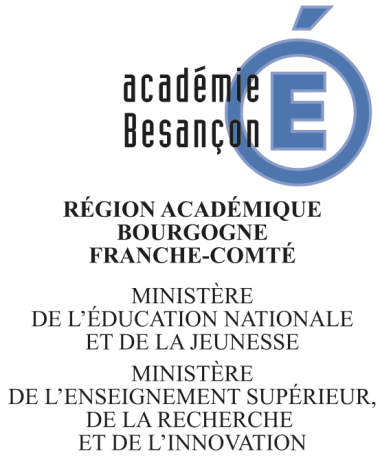 NOM : PRÉNOM :Classe : 󠆼 2ème année CAP CS en HCRDATE :…./…./20..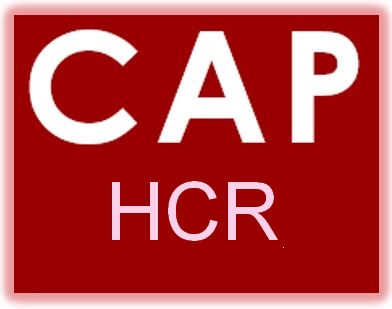 Proposition de note sur 20 :     /20ÉVALUATION CAP Commercialisation et Services en Hôtel-Café-Restaurant - Épreuve EP1 - Organisation des prestations en HCR - Évaluation en CCFDeuxième partie orale ÉVALUATION CAP Commercialisation et Services en Hôtel-Café-Restaurant - Épreuve EP1 - Organisation des prestations en HCR - Évaluation en CCFDeuxième partie orale ÉVALUATION CAP Commercialisation et Services en Hôtel-Café-Restaurant - Épreuve EP1 - Organisation des prestations en HCR - Évaluation en CCFDeuxième partie orale Nom et signature du formateur de services et commercialisation :Nom et signature du formateur de services et commercialisation :Nom et signature du formateur de services et commercialisation :Nom et signature de l’enseignant d’économie et gestion ou de l’enseignant de sciences appliquées ou du professionnel :DOCUMENT CANDIDATNOM : PRÉNOM :